Страничка логопеда.Советы логопеда: логопедические упражнения для детей в домашних условияхЛогопедические занятия дома.Как родителям организовать занятия дома и какие упражнения для развития речи и улучшения звукопроизношения можно делать самостоятельно? Важно, чтобы занятия дома были похожи не на уроки, а на игру. Придумывайте различные истории, чтобы увлечь ребенка. Если проводить занятия в виде игр, то ребенок будет охотнее учиться правильно говорить, что, безусловно, поможет достичь больших результатов в короткие сроки. Артикуляционные упражнения играют огромную роль, т. к. они способствуют развитию речевого аппарата, благодаря чему дети учатся управлять им и справятся с произношением даже сложных звуков. Делать артикуляционную гимнастику нужно ежедневно, 1-2 раза в день по 3-5 минут. Все упражнения должны выполняться без напряжения (ребёнок сидит спокойно, плечи не поднимаются). Каждое упражнение следует выполнять по пять раз, каждый подход не дольше 5 секунд (под счёт, который ведёт взрослый). В день добавлять по одному новому упражнению, а при затруднении выполнения упражнения нужно вернуться к более простому.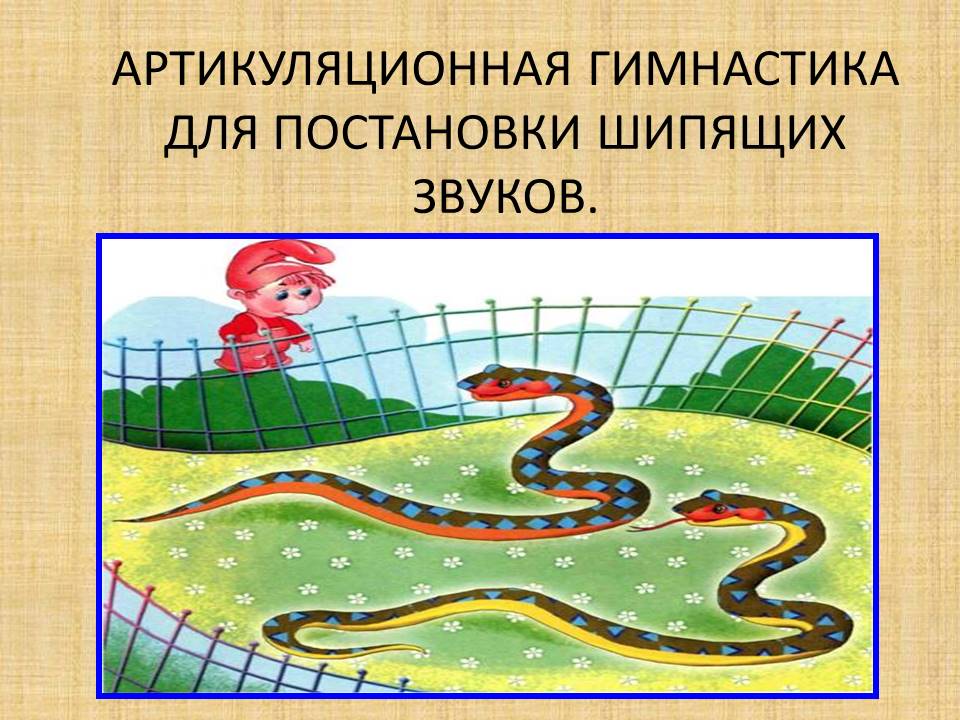 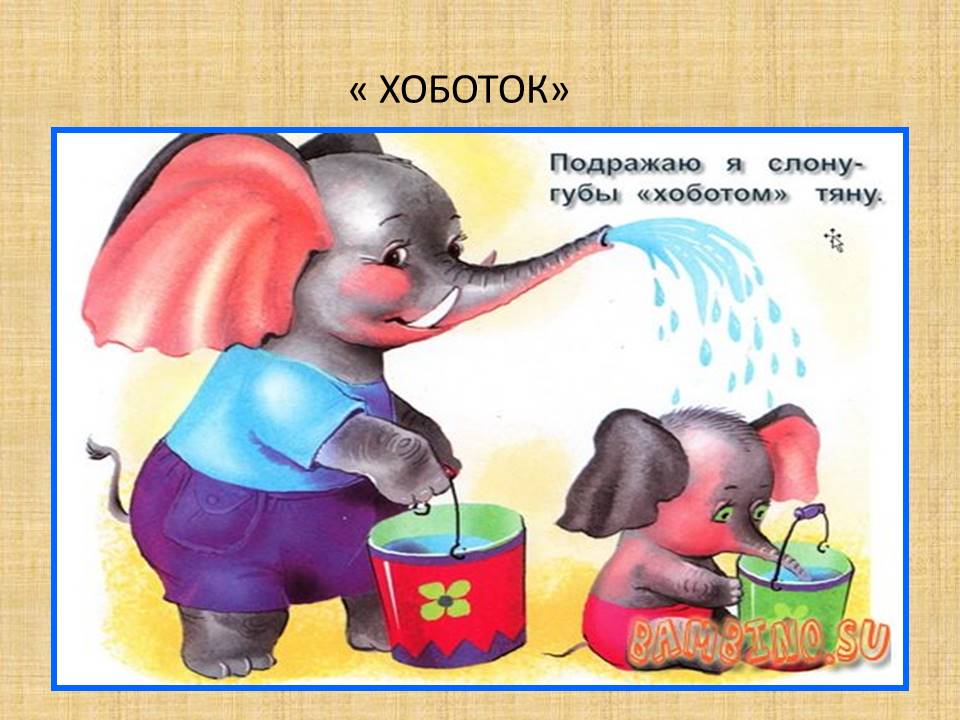 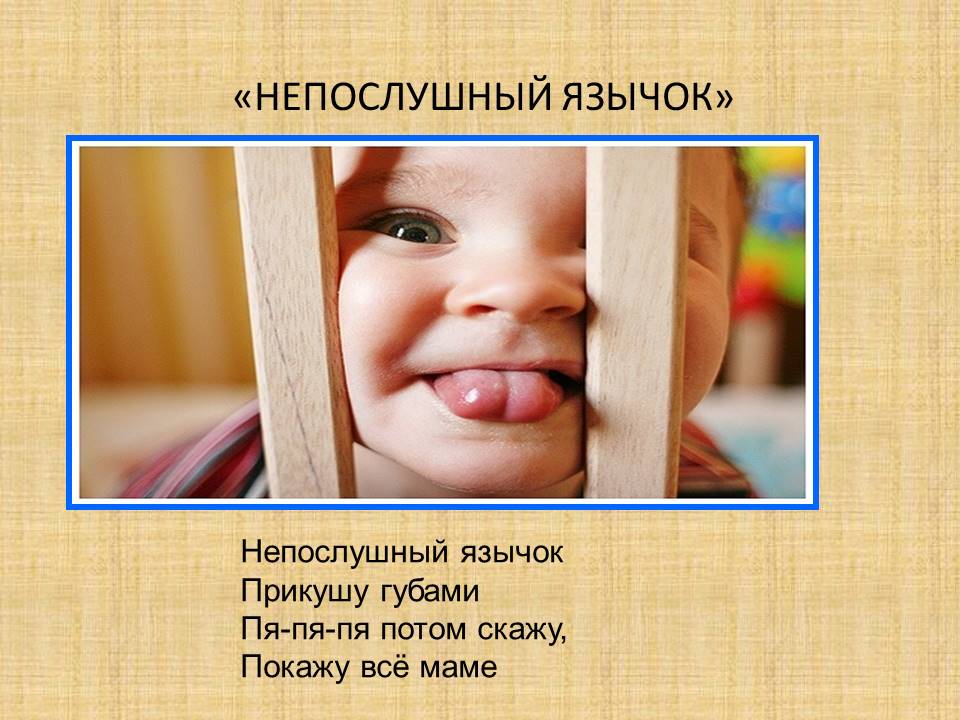 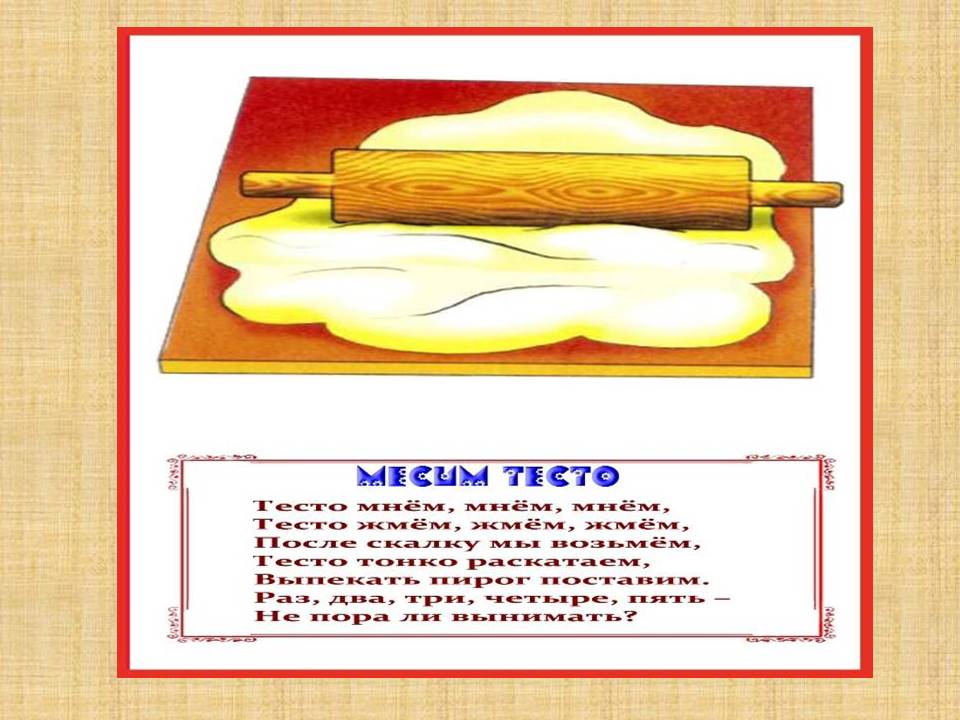 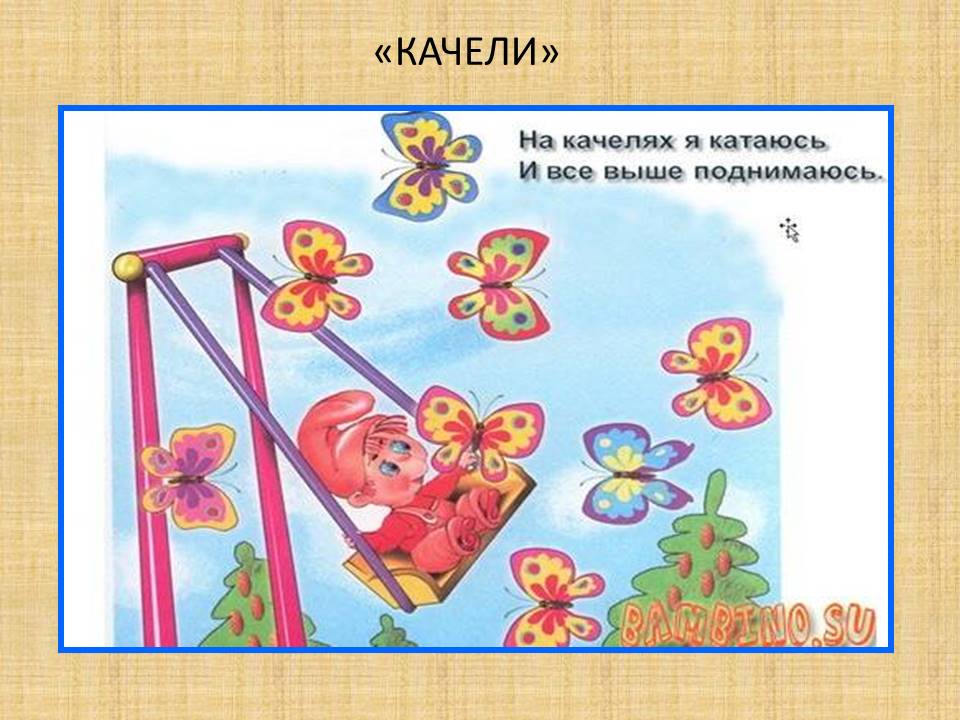 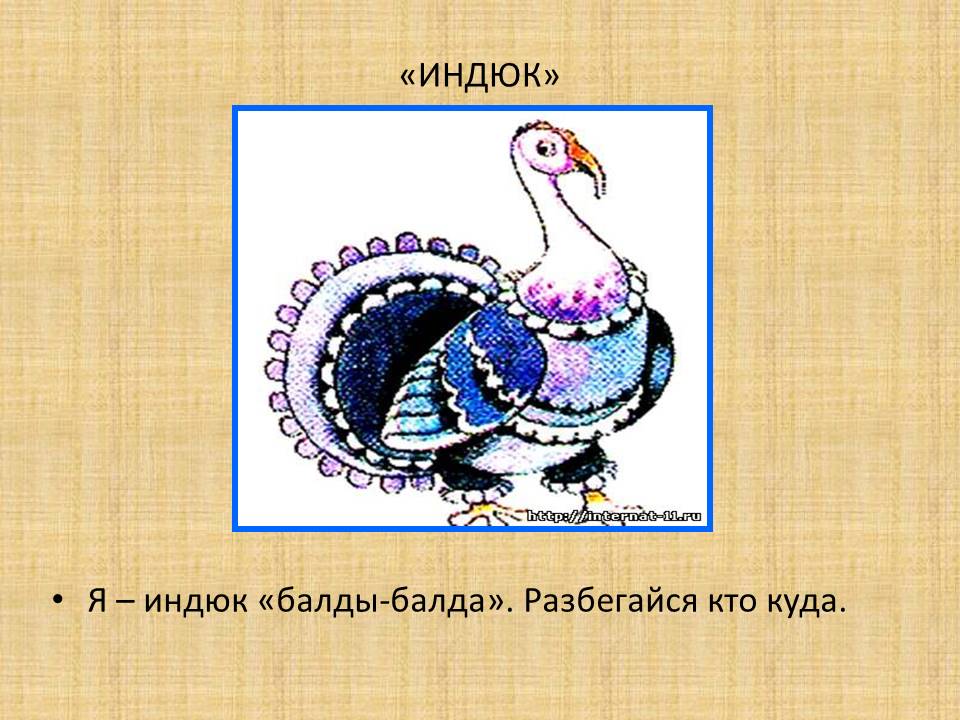 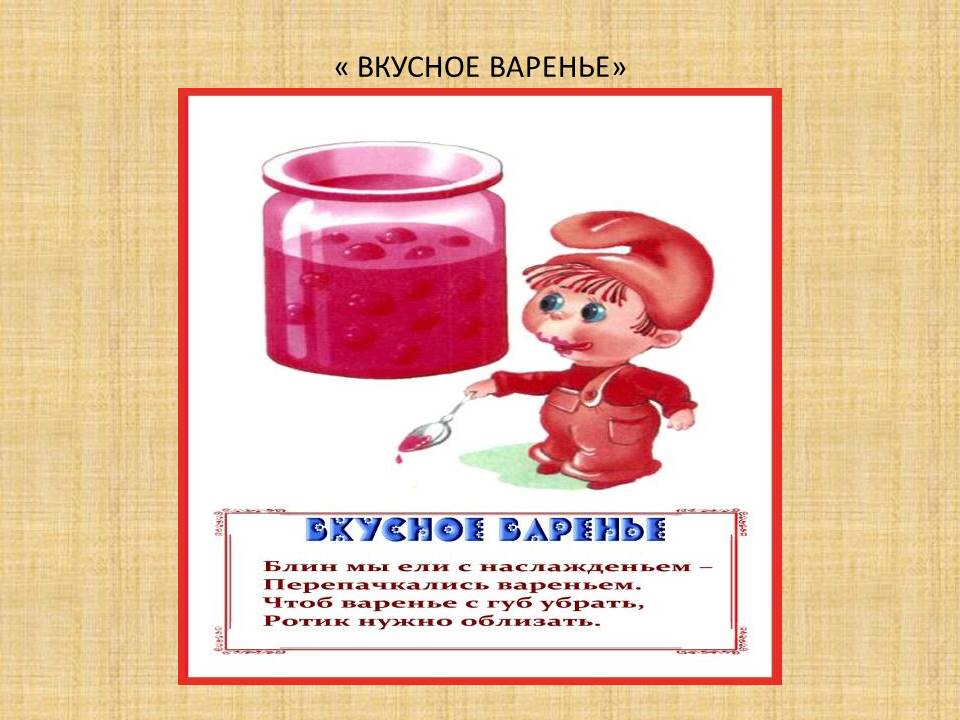 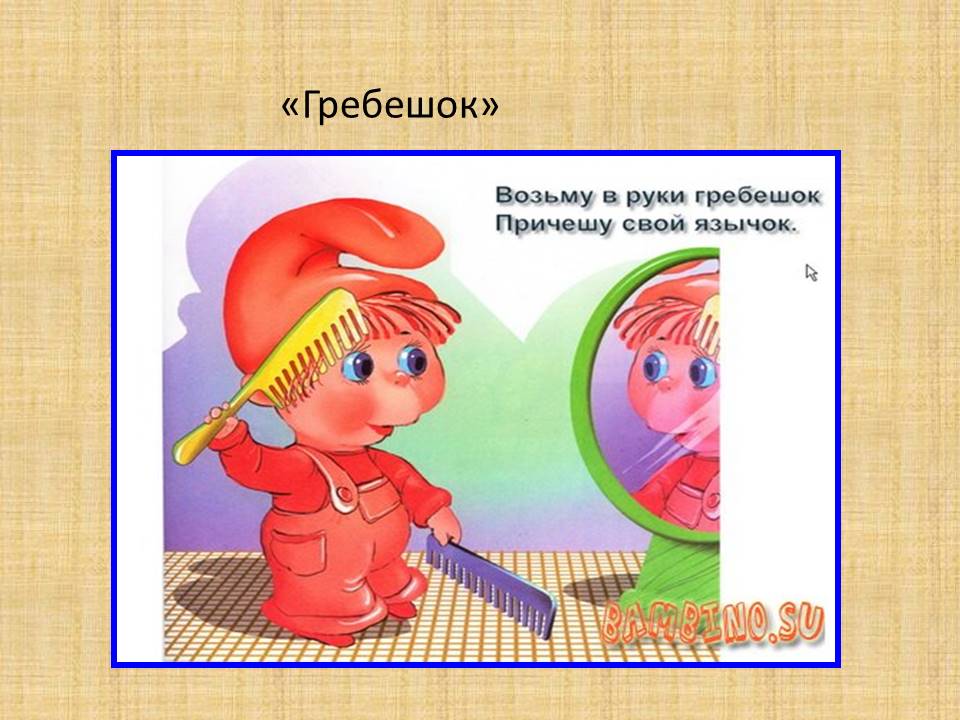 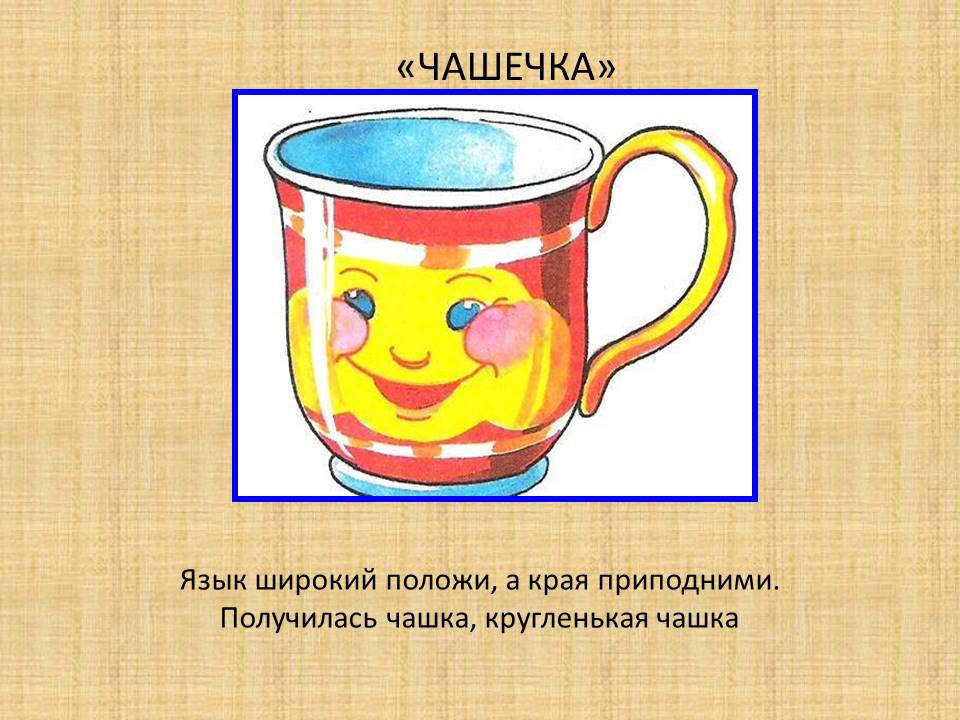 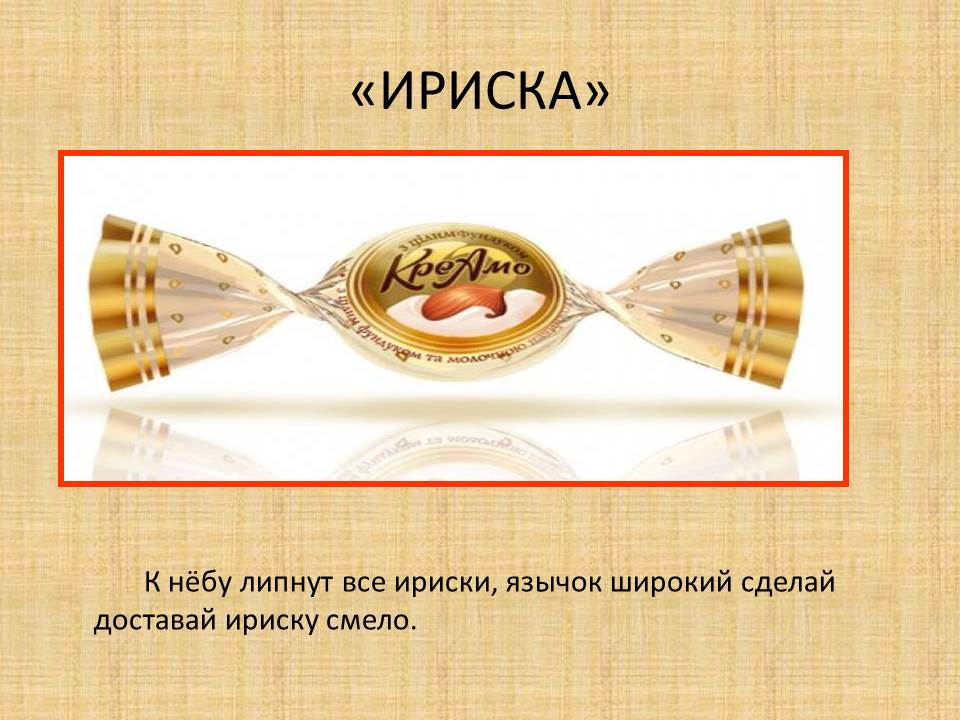 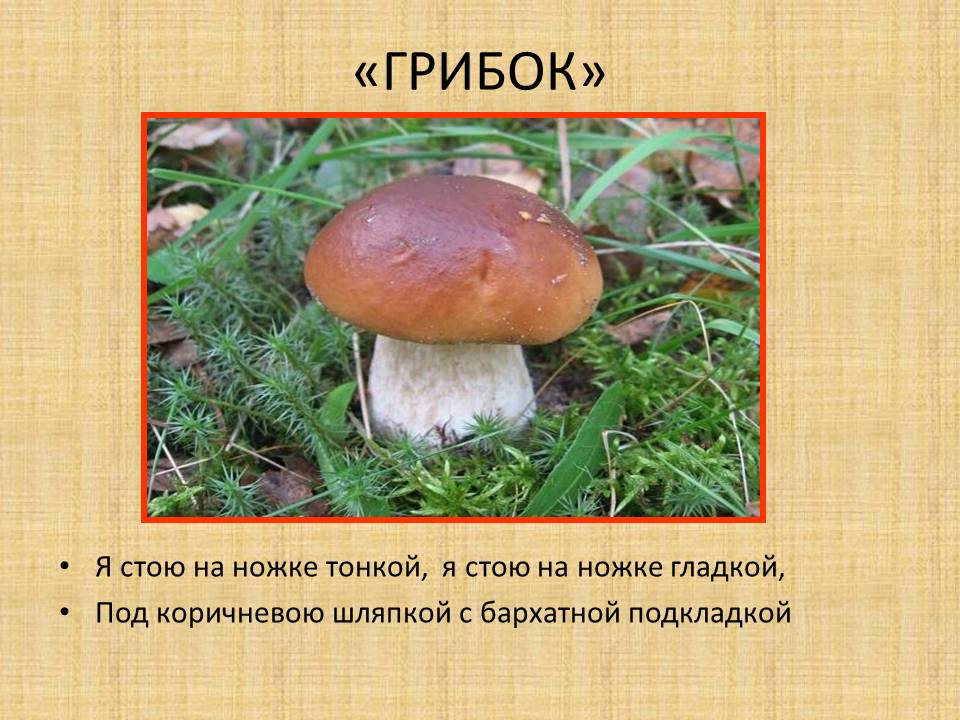 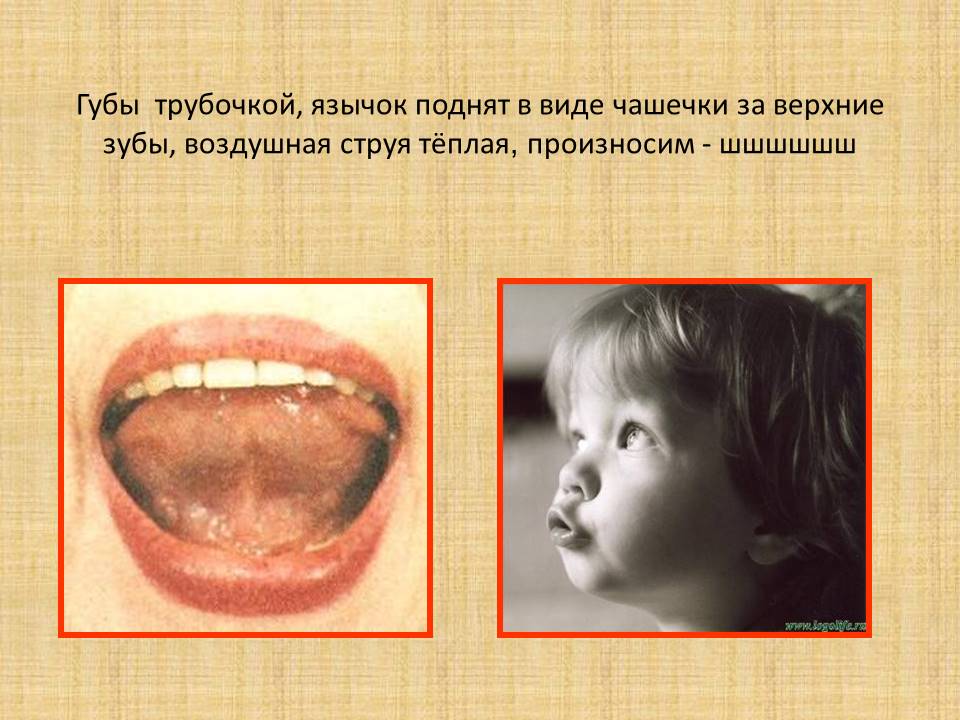 